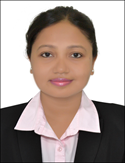 Sweety Email: sweety.388058@2freemail.com PROFESSIONAL PROFILE - INDEPENDENT CONSULTANT Dedicated Regulatory Specialist with over 9 years of experience in:~Regulatory Documentation	~Regulatory Submissions & Approvals	~Regulatory Requirements~eCTD Submissions			~Query Management			~Extedo – eCTDmanager Software ~Liaison & Coordination 		~Compliance				~Team LeadExperienced in eCTD publishing of Initial Marketing Authorisation Application, eCTD and NeeS (Non-eCTD electronic Submissions) variation packages, Veterinary Non-eCTD electronic Submission (VNeeS) dossiers, RFIs publishing along with transfer of Marketing Authorisation Holder (MAH) submissionsExpertise in dossiers authoring to various Asian, African, Common wealth of Independent States (CIS), and Latin American countries as per respective country guidelines, CTD and ACTD conversions and label reviews of investigational medicinal productsSkilled at leading, managing, and providing strategic direction to regulatory team to successfully develop and execute submission output as per the client aspectsDemonstrated abilities in reviewing and generating label reports of investigation medicinal products to ensure compliance as per regulatory requirements Pivotal in acting as the link between the company and the local regulatory authorities on matters relating to the quality, safety and efficacy issues of drugsCAREER REVIEWJan to Dec 2019: Pursuing Distance Learning in Advance Certificate Program in Digital Marketing from NMIMS, Global Access School For Continuing Education, Mumbai, IndiaFeb 2019: Enrolled in “Beginners Arabic Course” (Speaking and Writing) from St. Mary’s Church, Dubai.Jan 2018: Completed Certificate Program in Digital Marketing from NMIMS Global Access School For Continuing Education, Mumbai, IndiaThis course enables: To know the basics of online marketing and strategiesKnowledge in key areas of marketing (blogging, SEO, social media, content marketing, email marketing etc.)To work on my travel blogJan 2017 to till date: Independent Consultant Regulatory Affairs-Freelance (Relocated to Dubai, UAE)CMC authoringDocuments readiness for eCTD submissionsSubmission reviewingMay 2012 to Oct 2015:  – Genpact Pharmalink, Mumbai, India as Lead ConsultantAccountable for submitting eCTD, Non e-CTD electronic submission (NeeS), and Veterinary Non e-CTD Electronic Submission (VNeeS) publishing  in realistic timeline through “Extedo – eCTDmanager Software”:Published initial MAAs for EU countries (DCP procedure), Australia and Saudi ArabiaPublished single and grouped variation packages in NeeS for EU and Switzerland Published MRP assessment report and Line Extension submissions for EU countriesPublished NeeS and VNeeS RFIs for EU countriesPublished VNeeS dossier for EU countriesPublished transfer of Marketing Authorization Holder submissionsReviewed and generated label reports of investigation medicinal products (IMP) to ensure compliance as per regulatory requirements of over 70 countries worldwideWorked on compliance and dossier authoring from ICH CTD to ASEAN CTDCommunicated with various clients and countries regulatory coordinators via emails or telephone for resolving queriesNov 2010 to Apr2012: Eurolife Healthcare Pvt. Ltd., Mumbai, India as Executive – Regulatory Affairs Oct 2009 to Oct 2010: Ciron Drugs & Pharmaceuticals Pvt. Ltd., Mumbai, India as Executive – Regulatory AffairsJul 2006 to Sep 2009: Cipla Ltd., Mumbai, India as Trainee to Executive – Regulatory Affairs Key Deliverables:Submissions & ApprovalsManaged submission and approval of dossiers as per country guideline for various African, Asian and Latin American countries including tender requirementsAdept at managing submissions and approvals of CTD, ACTD, and country guideline dossiers for various countries including Russia, Ukraine, Philippines, Vietnam, Cambodia, Myanmar, Zambia, Nigeria, Uganda, Gabon, Ivory coast, Mali, Sri Lanka, Dominican Republic, Peru, El-Salvador, Guatemala etc.Reviewed mock ups of packaging labels and patient information leaflets to ensure compliance as per regulatory requirements of respective countriesReviewed and approved eCTD submissions in accordance to each market regulations, mostly the EU regionPrepared Quality Overall Summary (QOS) for drug substance/productLiaison & CoordinationCommunicated with countries regulatory coordinators and responding queries for different regulatory health authoritiesLiaising with concerned department for technical data and samples requirement for registration purposesCoordinated with other Team leaders, Project managers, Head RA for the development of productivity and qualitiesMonitored the team to update the regulatory requirements database for each marketApr 2005 to June 2006: ICICI Bank, Mumbai – Telecaller (Part time)Prepared for entrance examinationsWorked as a Telecaller in credit card department for collection of due payment.Back office data entryJul 2004 to Mar 2005: PharmacistWorked as a Trainee Pharmacist in local PharmacyACADEMIC CREDENTIALSBachelors in Pharmaceutical Science from SIPS, Biju Pattnayak University, India in 2004 Certifications / Trainings:Attended the following hands-on trainings:eCTD publishing technical training on eCTD/NeeS submission by using eCTDmanager-ExtedoeCTD publication for technical training on publishing of eCTD by using Lorenz softwareMemberships:Registered Pharmacist with Jharkhand (India) State Pharmacy CouncilSKILLSSelf-discipline, Team player, Task oriented and cooperativePositive attitude, good listener and learnerAnalytical and problem solving skillsHigh affinity to deal with Extedo – eCTDmanager SoftwareGood ability to making healthy professional relationship with client and colleaguesPERSONAL DETAILSDate of Birth: 31st January, 1981 | Nationality: Indian | Languages known: English, Hindi, Oriya, Marathi and Bengali| Marital Status: Married | 